POMPEII THEATRUM MUNDI 2021Teatro Grande di Pompei | 8 > 10 luglio 2021PUPO DI ZUCCHEROLa festa dei mortiliberamente ispirato a “Lo cunto de li cunti” di Giambattista Basiletesto e regia Emma Dantecon Tiebeu Marc-Henry Brissy Ghadout, Sandro Maria Campagna, Martina Caracappa, Federica Greco, Giuseppe Lino, Carmine Maringola, Valter Sarzi Sartori, Maria Sgro, Stephanie Taillandier, Nancy Trabonacostumi Emma Dantesculture Cesare Inzerilloluci Cristian Zucaroassistente ai costumi Italia Carroccioassistente di produzione Daniela Gusmanocoordinamento e distribuzione Aldo Miguel Grompone, Roma produzione Sud Costa Occidentale, Teatro di Napoli - Teatro Nazionale, Scène National Châteauvallon-Liberté / ExtraPôle Provence-Alpes-Côte d’Azur / Teatro Biondo di Palermo / La Criée Théâtre National de Marseille / Festival d’Avignon / anthéa Antipolis Théâtre d’Antibes / Carnezzeria e con il sostegno dei Fondi di integrazione per i giovani artisti teatrali della DRAC PACA e della Regione SudDopo il successo riscosso con la sua rilettura dell’Eracle di Euripide, presentato nell’edizione 2018, Emma Dante torna a Pompei con la sua ultima creazione, Pupo di zucchero. La festa dei morti, una “prima” cui seguiranno le repliche nell’ambito del settantacinquesimo Festival di Avignone.Liberamente ispirato a “Lo cunto de li cunti” di Giambattista Basile, lo spettacolo racconta la storia di un vecchio che per sconfiggere la solitudine invita a cena, nella loro antica dimora, i defunti della famiglia. Nella notte fra l’uno e il due novembre, lascia le porte aperte per farli entrare.Secondo la tradizione in alcuni luoghi del Meridione c'è l'usanza di organizzare banchetti ricchi di dolci e biscotti in cambio dei regali che, il 2 novembre, i parenti defunti portavano ai bambini dal regno dei morti. Durante il rituale, in quella notte, la cena era un momento di patrofagia simbolica; nel senso che il valore originario dei dolci antropomorfi era quello di raffigurare le anime dei defunti. Cibandosi di essi, era come se ci si cibasse dei propri cari. 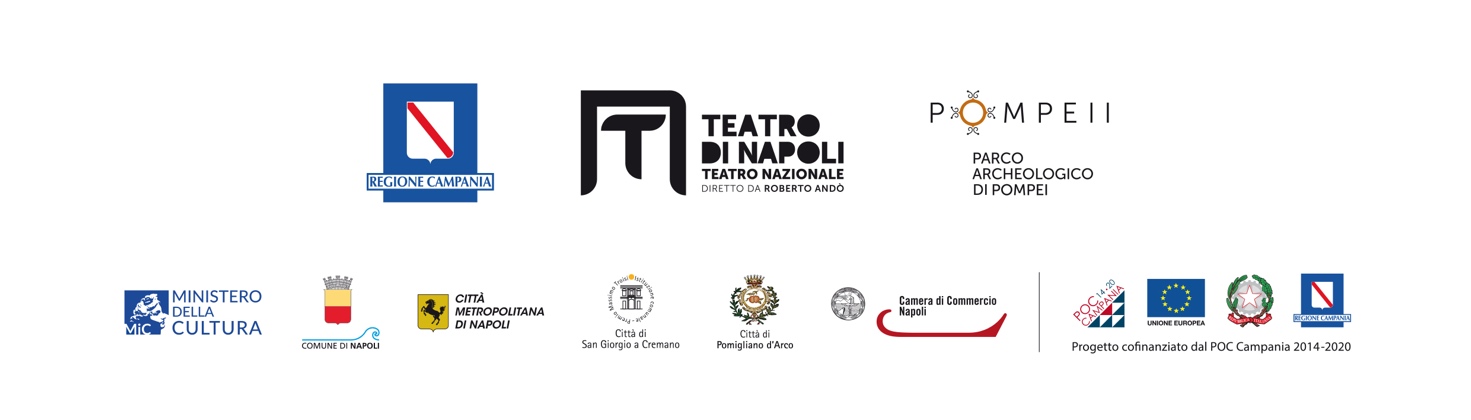 